Заболевания щитовидной железы в детском возрастеВыберите  один правильный ответДеятельность щитовидной железы регулируется гормономСоматотропнымТиреотропнымТороксиномРилизинг - гормрнрмДефицит йода в рационе питания детей приводит кзаболеваниям поджелудочной железыповышению риска заболеваний щитовидной железыповышенной заболеваемости острыми респираторными заболеваниямиповышению риска заболеваний надпочечниковОсновная проблема пациента с тиреотоксикозом:СонливостьРаздражительностьЗаторможенностьВялостьОсновная проблема пациента с гипотиреозом:Чувство  жараРаздражительностьБессонница Сонливость Микседема у детей – тяжелая форма ГипертиреозаГипотиреозаОжиренияГиповитаминозаПоздние роды, отставание в росте, позднеезакрытие родничка и прорезывание зубов типично дляВрожденного гипотиреозаПриобретенного гипотиреозаДиффузного токсического зобаЭутиреоидной гиперплазии щитовидной железыЗамедленные движения, одутловатость лица, гипотермия, запоры, ухудшения памяти характерны для детей, страдающихЭутиреоидной гиперплазией щитовидной железыДиффузным токсическим зобомПриобретенным гипотиреозомГиповитаминозомСердцебиение, дрожь тела, повышенная потливость, потеря массы тела при повышенном аппетите характерны для детей, страдающихГипотиреозомДиффузным токсическим зобом Гиповитаминозом В6Гиповитаминозом В1Если щитовидная железа заполняет область шеи между грудинно-ключично-сосцевидными мышцами , диагностируется степень увеличения I II III IVОтметьте все  правильные ответы Клинические симптомы врожденного гипотиреозанизкий голосписк"сопение" носомнизкая массабольшой языкзапорычастый жидкий стулнизкая прибавка массыбольшая масса при рожденииДля клиники врожденного гипотиреоза характерно:запоздалые родыпреждевременные родыотставание в нарастании массыбыстрое нарастание массытремор конечностейКлиника диффузно-токсического зоба сопровождается:сердцебиенияпотливостьгипотермиязапорызамедленные движенияэмоциональная лабильностьОпределить соответствие заболевания и клинических симптомов  ДополнитеВрожденная патология, для которой характерна данная симптоматика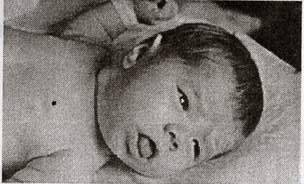 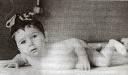 Функция щитовидной железы у данной больной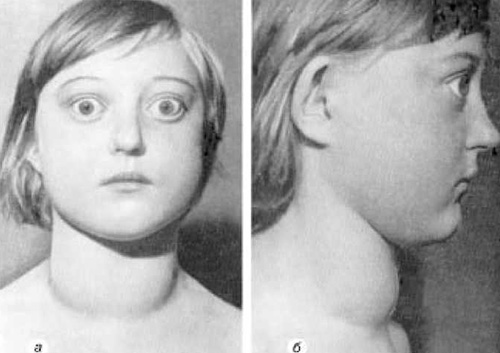 НормальнаяПовышенапониженаврожденный гипотиреозприобретенный гипотиреоздиффузно-токсический зобполидипсия, полиурия задержка психического развитияпохудание  при повышенном аппетите ухудшение памяти, одутловатость лица